Ma boite à mots 3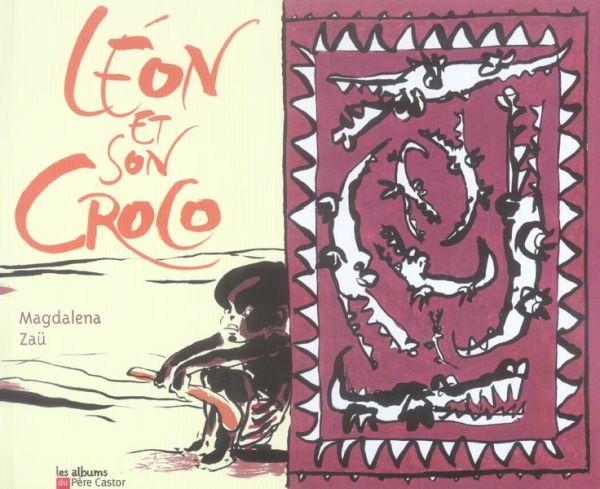 Léon et son crocoMa boite à mots 3 suiteLéon et son croco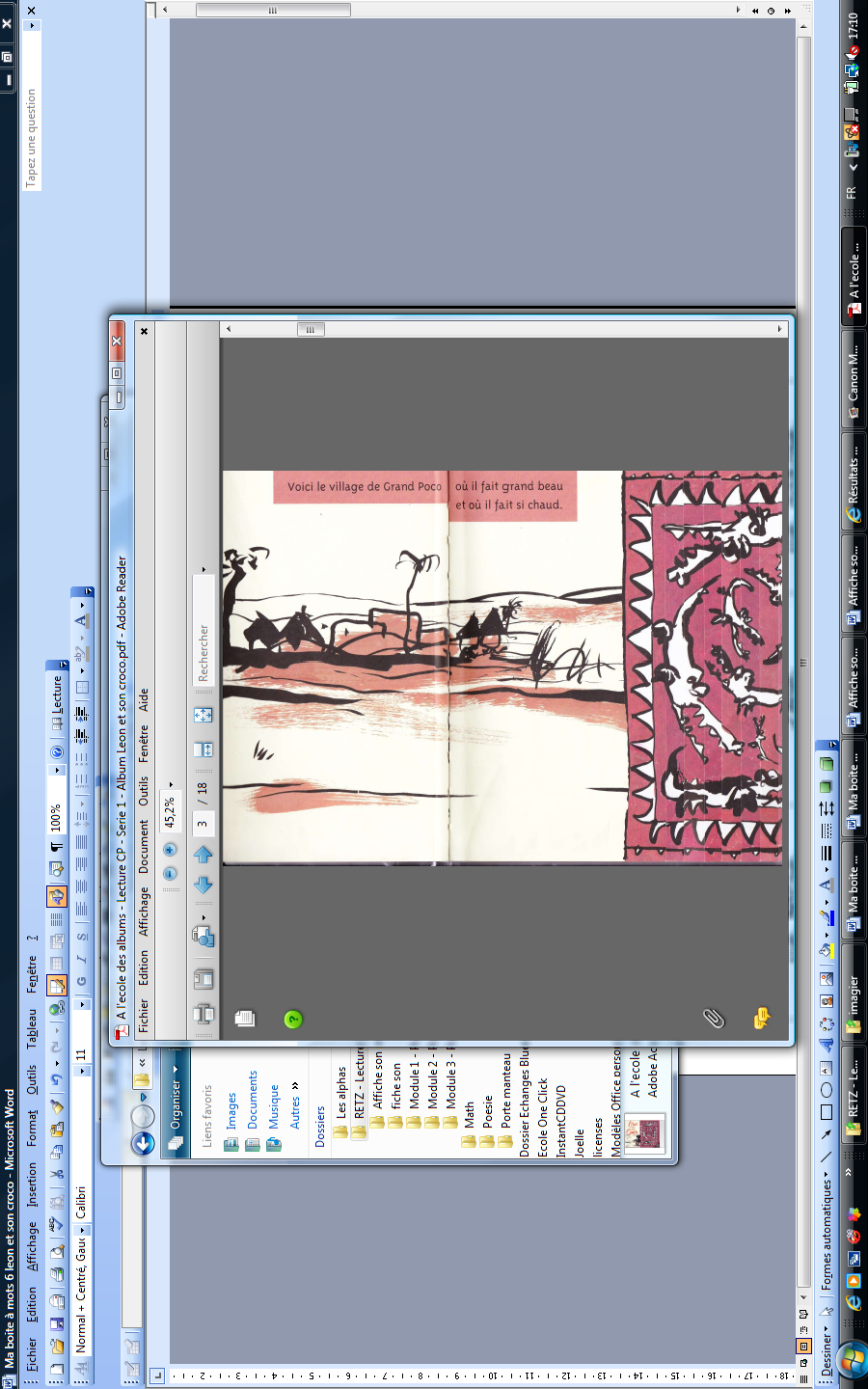  Grand PocoGrand Poco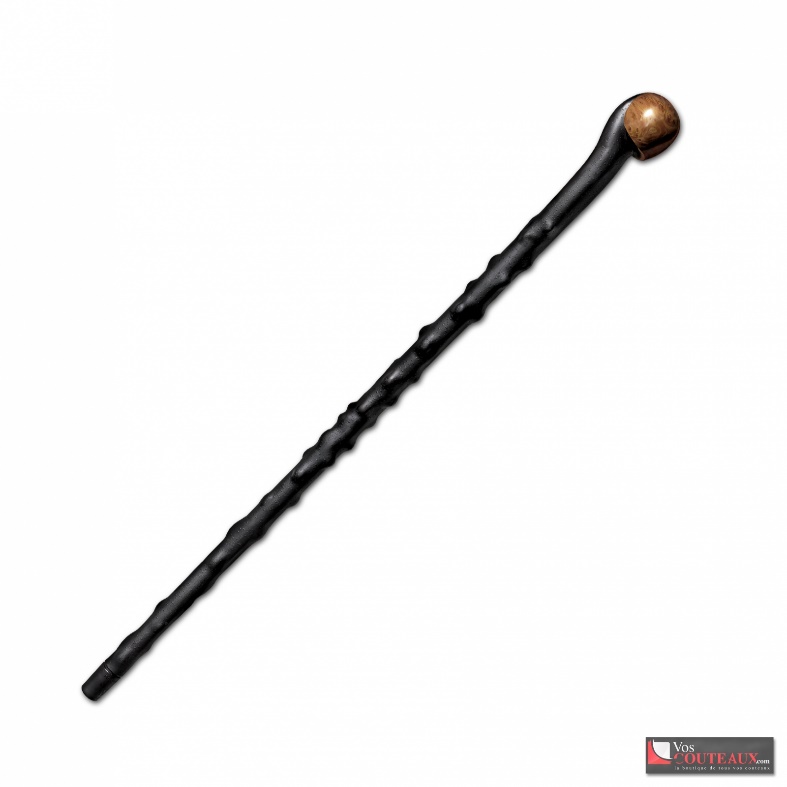 un bâtonun bâton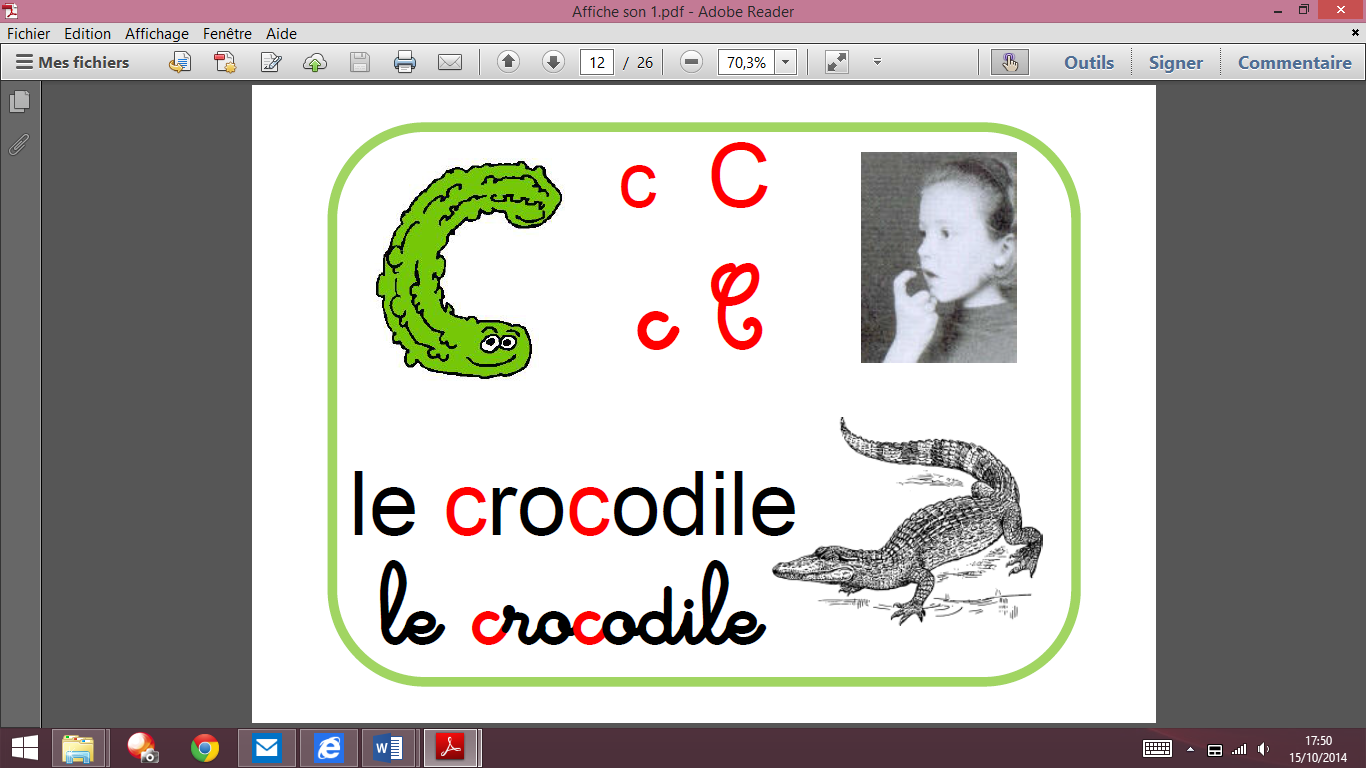 un crocodileun crocodile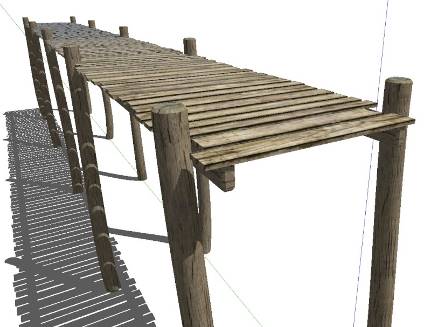 un pontonun ponton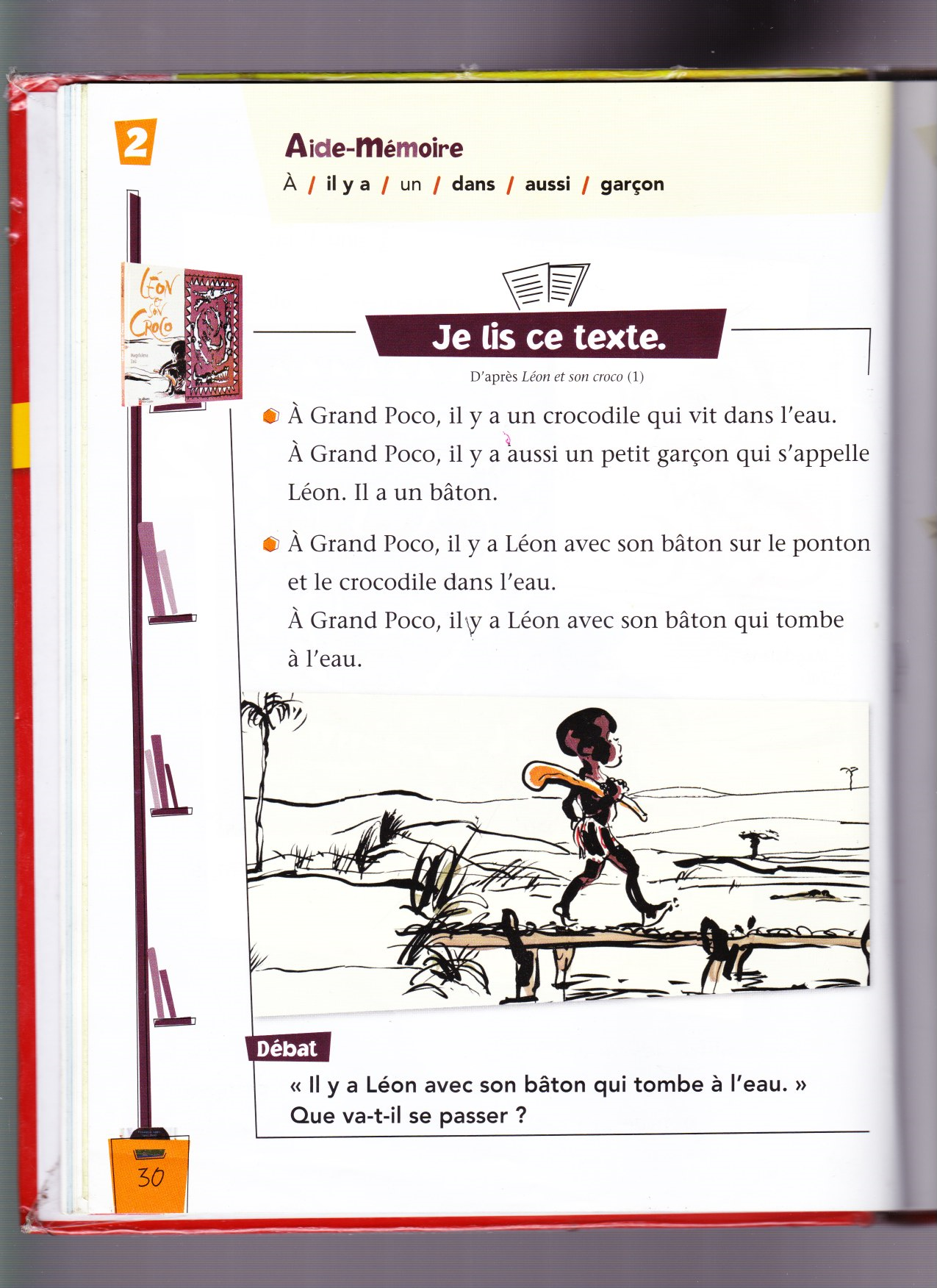 LéonLéon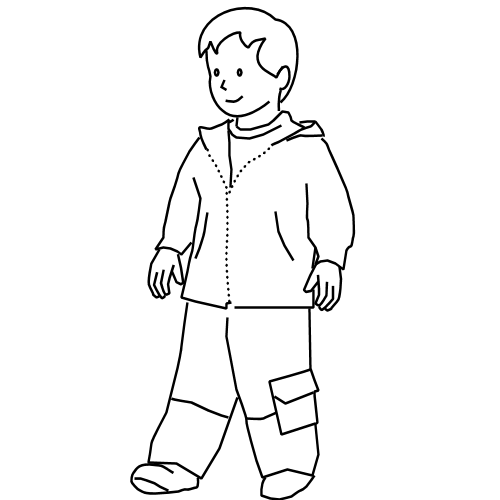 un garçonun garçon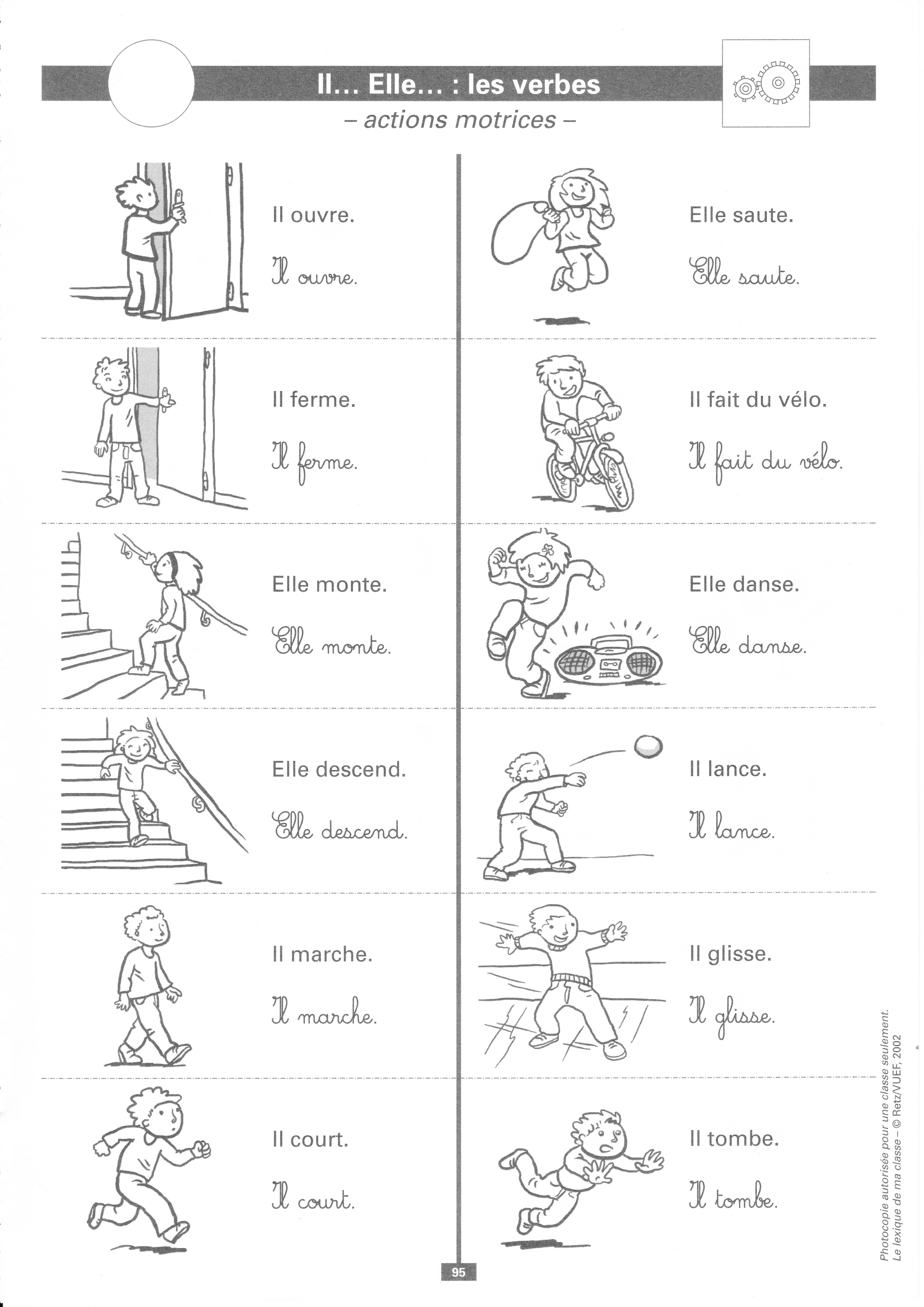 Le garçon tombe.Le garçon tombe.Le garçon tombe.Le garçon tombe.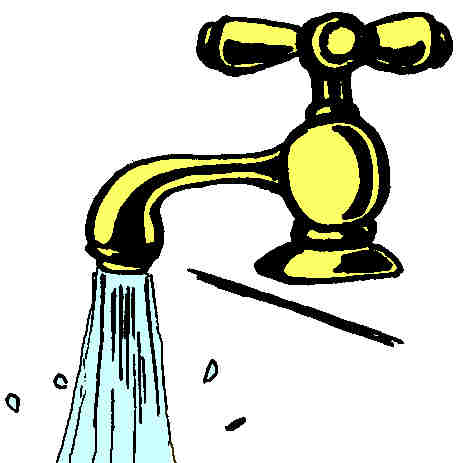 de l’eaude l’eau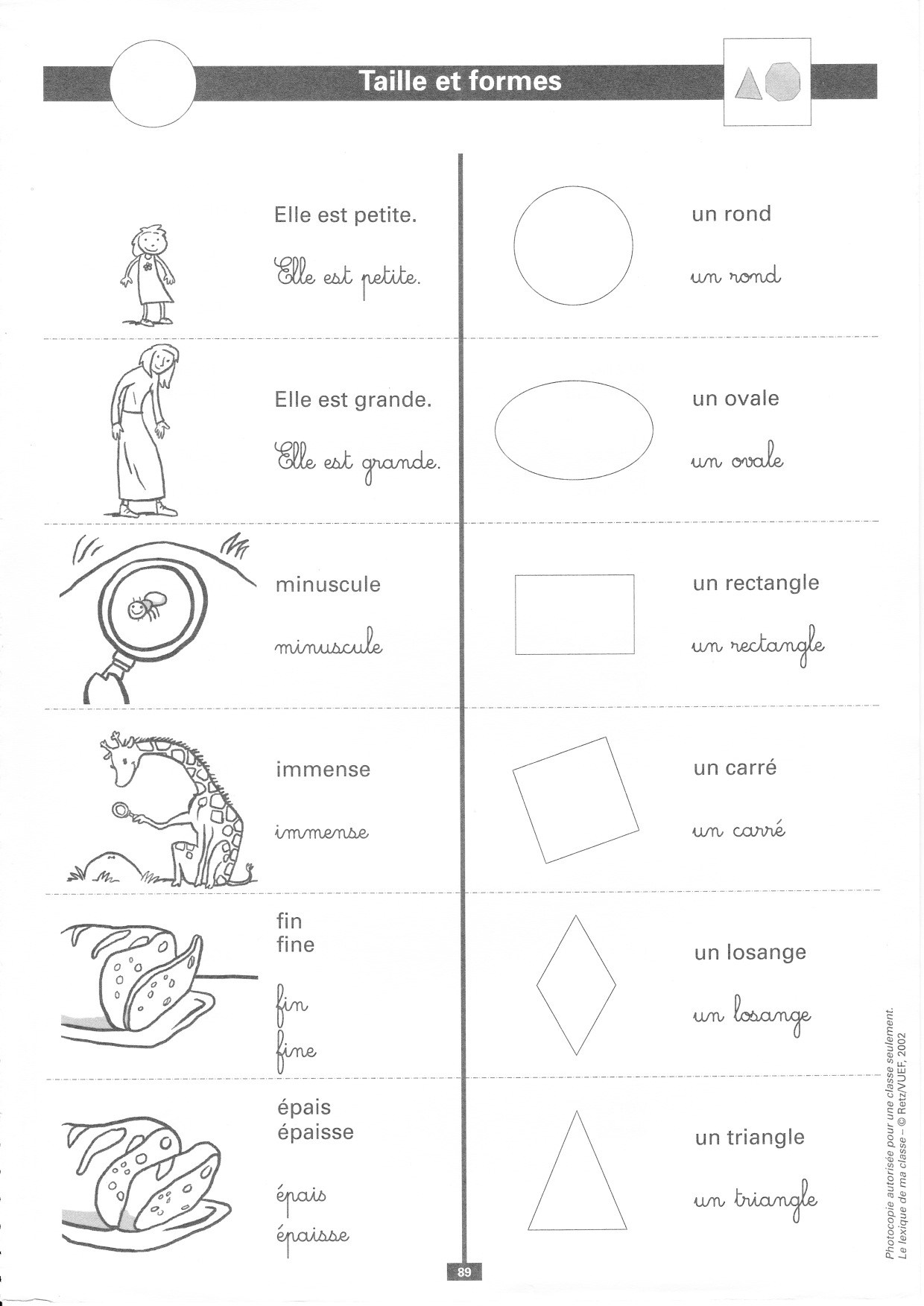 petitpetitgrandgrand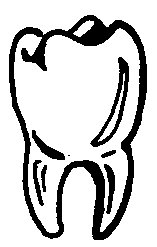 une dentune dent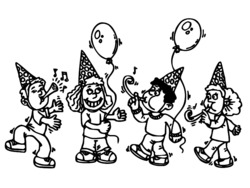  la fêtela fête Elle danse.Elle danse. Elle danse.Elle danse.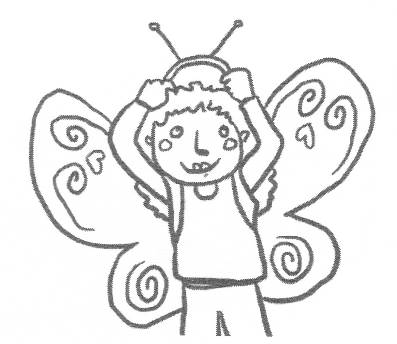 Le garçon est déguisé.Le garçon est déguisé.Le garçon est déguisé.Le garçon est déguisé.Le garçon est déguisé.Le garçon est déguisé.